Střední lesnická škola 
 Jurikova 588, 753 01 Hranice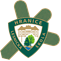 Českomoravská myslivecká jednota, z.s.
    sídlo: Jungmannova 32/25, 115 25 Praha 1    pracoviště: Lešanská 1176, 141 00 Praha 4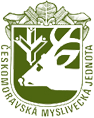 Pořádají vzdělávací Kurz pro vedoucí mysliveckých kroužků v základech pedagogiky, psychologie a didaktiky určený myslivcům, členům ČMMJ.Kurz proběhne ve dnech 19. – 23. srpna 2020 v prostorách SLŠ v Hranicích.Zahájení:			19. 8. 2019 v 9:00 hod.Ubytování:		Domov mládeže SLŠ HraniceStravování:		je možné přihlásitCena kurzu, ubytování i stravy je v hodnotě cca 6 500,- Kč. Účastníci (členi ČMMJ) hradí poměrnou část 2500,- Kč. Zbytek bude hrazen z rozpočtu ČMMJ, z.s. Kurz je určen především pro vyškolení myslivců, členů ČMMJ, kteří pracují nebo hodlají pracovat s mládeží. Absolventi kurzu získají základní pedagogické dovednosti a zvýší si schopnost posilovat pozitivní obraz myslivosti u široké veřejnosti.Přihlášení účastníci dostanou před zahájením kurzu (koncem července) podrobné informace o programu a jeho náplni na svou emailovou adresu. Absolvent kurzu se zavazuje k účasti a výpomoci při práci s dětmi a mládeží na jedné akci hlavního spolku ČMMJ (např. NATURA VIVA, Silva Regina)Přihlášky zasílejte na email lucie.kolouchova@cmmj.cz .Termín uzávěrky přihlášek je do 30. 6. 2020!!!Další informace o náplni kurzu získáte na SLŠ Hranice – tel.:  581 601 231 nebo sls@slshranice.cz.………………………………………………………………………………………………………………………………………………PřihláškaPříjmení, jméno:		…………Datum narození:		Bydliště:		Vysílající OMS:		Kontaktní údaje – telefon:		E – mail:		Vzdělání (uvést titul):		Požadavky na ubytování:	19.8    120.8.	21.8.	22.8.	23.8.Požadavky na stravování:	prosím zakroužkujteSnídaně		20.8.	21.8.	22.8.	23.8.Oběd	19.8.	20.8.	21.8.	22.8.	Večeře	19.8.	20.8.	21.8.	227.8.Jiný požadavek: bezlepková, vegetariánská stravaDatum:						Podpis: